OSJEČKO – BARANJSKA ŽUPANIJA              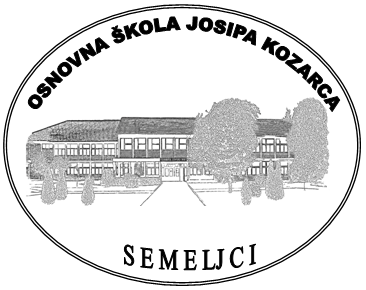 OSNOVNA ŠKOLA JOSIPA KOZARCA SEMELJCI 031/856-081    Fax:031/856-247e-mail: skola@os-jkozarca-semeljci.skole.hrweb stranica: http://os-jkozarca-semeljci.skole.hr/OIB-77433474733   IBAN-HR2323600001502689230Proračunski korisnik: OŠ JOSIPA KOZARCA, SEMELJCIAdresa: Školska 21, 31402 SemeljciŽupanija: 14Općina: 386RKP: 9144MB: 03011259     OIB: 77433474733Razina: 31Razdjel:000Djelatnost: 8520 Osnovno obrazovanjeRazdoblje: 01.01. - 31.12.2022.Bilješke uz godišnje financijsko izvješćeza razdoblje od 01.01.2022. do 31.12.2022. godineOsnovna škola Josipa Kozarca je javna ustanova sa sjedištem u Semeljcima, Školska 21. Proračunski je korisnik proračuna JLP(R)S i to Osječko-baranjske županije. Djelatnost škole obuhvaća osnovnoškolsko obrazovanje i odgoj učenika od 1. do 8. razreda. Posluje u skladu sa Zakonom o odgoju i obrazovanju u osnovnoj i srednjoj školi (NN br. 87/08, 86/09, 92/10, 90/11, 5/12, 16/12, 86/12, 126/12, 94/13, 152/14, 07/17, 68/18, 98/19 i 64/20) te Statutom škole.U matičnoj školi u Semeljcima nastava je organizirana u prijepodnevnoj smjeni u petodnevnom radnom tjednu s neradnom subotom. Jednako tako je organizirana i u područnim školama u Koritni, Vučevcima i Forkuševcima.U područnim školama u Mrzoviću, Vrbici i Kešincima nastava je organizirana u prijepodnevnoj i poslijepodnevnoj smjeni, u petodnevnom radnom tjednu s neradnom subotom.Godišnji financijski izvještaji  Osnovne škole Josipa Kozarca sastavljeni su nakon što su proknjižene sve poslovne promjene, događaji i transakcije za razdoblje siječanj – prosinac 2022. godine.Izvještaji su sastavljeni i predaju se prema odredbama Pravilnika o financijskom izvještavanju u proračunskom računovodstvu (Narodne novine br. 03/15, 93/15, 135/15, 2/17, 28/17, 112/18 i 126/19) u zakonom određenim rokovima što za proračunske korisnike jedinica lokalne i područne samouprave znači predaju do 31. siječnja 2023. godine. Za sastavljanje i predaju financijskih izvještaja korišteni su elektronski obrasci koji su preuzeti iz aplikacije RKPFI. Osoba odgovorna za sastavljanje financijskih izvještaja je voditelj računovodstva Tihomir Paradžiković, a odgovorna osoba za predaju financijskih izvještaja je ravnateljica Ružica Primorac.Bilješke uz Bilancu1. Šifra  B001 Imovina	- Vrijednost dugotrajne imovine na kraju razdoblja povećana je u odnosu na stanje 1.1. jer je vrijednosti novonabavljene imovine veća u odnosu na ukupan ispravak vrijednosti.2. Šifra  011 Materijalna imovina – prirodna bogatstva	- Vrijednost je povećana u odnosu na stanje  na početku proračunske godine za 147.900,00 kn jer su u osnovna sredstva unesene dvije katastarske čestice u područnoj školi u Vrbici – dvorište kod škole, te jedna katastarska čestica u područnoj školi u Kešincima – dvorište kod škole, a prema procijenjenoj vrijednosti imenovane Komisije za procjenu vrijednosti.3. Šifra 0212 Poslovni objekti	- Vrijednost poslovnih objekata povećana je povećanjem vrijednosti zgrade u Semeljcima zbog izvedenih radova na krovu iznad hola, promjeni rasvjete u dvorani i dijelu učionica, te označavanju linija za određene sportove u dvorani.4. Šifra 0221 Uredska oprema i namještaj	- Vrijednost uredske opreme i namještaja  povećana je prvenstveno nabavkom namještaja za dvije učionice sredstvima Europske unije kroz odobreni projekt „STEM-moje obrazovanje“.5. Šifra 0224 Medicinska i laboratorijska oprema	- Vrijednost laboratorijske opreme  povećana je prvenstveno nabavkom mikroskopa sredstvima Europske unije kroz odobreni projekt „STEM-moje obrazovanje“.6. Šifra 129 Ostala potraživanja	- Ostala potraživanja odnose se na potraživanja za bolovanje od HZZO-a, a manja su u odnosu na stanje na početku godine jer je u ovoj godini izvršena kompenzacija između HZZO-a i Ministarstva znanosti i obrazovanja za bolovanja koja dospijevaju do 03.07.2021. godine.7. Šifra 167 Potraživanja proračunskih korisnika za sredstva uplaćena u nadležni proračun 	-  To su sredstva kojima škola raspolaže u Riznici OBŽ, a manja su u odnosu na početak godine jer su iz prenesenog viška sredstava financirana putovanja djelatnika u učenika u okviru projekta Erasmus+.8. Šifra 193 Kontinuirani rashodi budućih razdoblja	- Obuhvaća kontinuirane rashode budućih razdoblja koji se odnose na plaću za prosinac 2022. godine djelatnika koju financira Ministarstvo znanosti i obrazovanja, plaću za prosinac projekt managera koja se financira iz EU sredstava projekta „STEM-moje obrazovanje.9. Šifra 2 Obveze	- Obveze bilježe porast u odnosu na početak izvještajnog razdoblja u iznosu od 182.518,66 kn. Obveze za materijalne rashode povećane su za 70.303,51 kn, a razlog tome je što je, u odnosu na prethodno izvještajno razdoblje, u ovom izvještajnom razdoblju veći dio računa došao nakon 31.12.2022. godine a odnosi se na ovo izvještajno razdoblje. Obveze za zaposlene povećane za 81.513,88 kn što je rezultat povećanja osnovice za plaće i minulog rada. Ostale tekuće obveze odnose se na bolovanje od HZZO-a, a manja su za 10.388,73 kn u odnosu na stanje na početku godine jer je u ovoj godini izvršena kompenzacija između HZZO-a i Ministarstva znanosti i obrazovanja za bolovanja koja dospijevaju do 03.07.2021. godine. Obveze za nefinancijsku imovinu u iznosu od 41.090,00 kn  odnose se na tri računa Z-el d.o.o. za nabavljene robote u okviru EU projekta „STEM-moje obrazovanje“ 10. Šifra 92211 Višak prihoda poslovanja 	- Višak u visini 126.746,20 kn nastao je kao rezultat prenesenog viška prihoda poslovanja 297.410,81 kn, umanjenog za ostvareni manjak prihoda poslovanja tekuće godine po PR-RAS obrascu šifra Y001 u visini od 17.583,49 kn,  te umanjen za korekciju rezultata za kapitalne prihode u visini 153.063,12 kn. 11. Šifra 92211 Manjak prihoda od nefinancijske imovine	- Manjak je ostvaren u visini od 22.052,38 kn, a nastao je sučeljavanjem  prenesenog manjka prihoda u visini 13.436,87 kn i ostvarenog manjka prihoda tekuće godine po PR-RAS obrascu šifra Y002 u visini 161.678,63 kn, umanjenog za korekciju rezultata za kapitalne prihode u visini od 153.063,12 kn. Korekcija rezultata za kapitalne prihode u iznosu od 153.063,12 kn sadrži ulaganja u nabavu udžbenika za učenika i obvezne školske lektire od kapitalnih pomoći iz državnog proračuna,  nabavu obvezne školske lektire od prihoda za nabavu nefinancijske imovine Osječko-baranjske županije, kapitalne donacije nefinancijske imovine od neprofitnih organizacija i trgovačkih društava (knjižnična građa), te nabavu osnovnih sredstava iz sredstava projekta „STEM-moje obrazovanje“.12. Šifre 991 Izvanbilančni zapisi-aktiva i 996 Izvanbilančni zapisi-pasiva	- Izvanbilančni zapisi povećani su u odnosu na prethodno izvještajno razdoblje za iznos od 1.079.633,70 kn za opremu CARNeta danu školi na korištenje, te za iznos bjanko zadužnice od 1.000.000,00 kn danu Ministarstvu regionalnog razvoja i fondova Europske unije za provedbu projekta „STEM-moje obrazovanje“.  Tablica Popis sudskih sporova u tijeku priložena je uz bilješke prazna jer nemamo ugovornih odnosa koji mogu postati obveze ili imovina niti sudskih sporova u tijeku.Tablica Popis ugovornih odnosa priložena je u bilješkama, izdana je na zahtjev Ministarstva regionalnog razvoja i fondova Europske unije zbog realizacije projekta „STEM-moje obrazovanje“.Bilješke uz PR-RAS1. Šifra 6341 Tekuće pomoći od izvanproračunskih korisnika			           0,00	- U prethodnom izvještajnom razdoblju dobili smo sredstva za zapošljavanje pripravnika kroz projekt Hrvatskog zavoda za zapošljavanje „Pripravništvo“, dok u ovom izvještajnom razdoblju nismo ostvarili nikakva sredstva za projekte od Hrvatskog zavoda za zapošljavanje.2. Šifra 6361 Tekuće pomoći prorač. korisnicima iz proračuna koji im nije nadležan									                    9.890.896,34	- Ministarstvo znanosti i obrazovanja – plaće i druga materijalna prava,  sredstva za nabavu radnih udžbenika te sredstva za financiranje testiranja djelatnika na COVID	       	- Općina Semeljci – sredstva za sufinanciranje prehrane učenika, sredstvaza tisak školskog lista, sredstva za nabavku opreme za školski sportski klub, te sredstva za financiranje jednodnevnih izleta u Zagreb i Vukovar	- Općina Viškovci - sredstva za sufinanciranje prehrane učenika- Razlika u odnosu na prethodno izvještajno razdoblje je najvećim dijelom zbog povećanja osnovice za obračun plaća3. Šifra 6362 Kapitalne pomoći prorač. korisnicima iz proračuna koji im nije nadležan											  20.795,59	- Odnose se na sredstva za nabavu udžbenika i opremanje knjižnice obveznom školskom lektirom, a smanjene u odnosu na prošlu godinu jer smo imali potrebu za nabavkom manje količine udžbenika4. Šifra 6381 Tekuće pomoći iz državnog proračuna temeljem prijenosa EU sredstava											620.295,81	- U ovom izvještajnom razdoblju odobren nam je projekt „STEM-moje obrazovanje“ financiran sredstvima fondova Europske unije. Dobili smo dio sredstava, a ostatak će nam biti isplaćen u slijedećem izvještajnom razdoblju.5. Šifra 6526 Ostali nespomenuti prihodi					  	  10.270,57	- Sredstva za sufinanciranje jednodnevnih izleta i terenske nastave, naknada putnih troškova na županijskom i državnom natjecanju i sredstva od naplate štete koju su uzrokovali učenici. Manji su u odnosu na prethodno izvještajno razdoblje jer je predškolski program početkom 2021. godine izdvojen iz škole i prebačen u dječji vrtić u Semeljcima tako da više nema financiranja plaća odgajateljica.6. Šifra 6632 Kapitalne donacije						              3.205,00	- Odnose se na nefinancijske donacije u knjigama za opremanje knjižnice.7. Šifra 6711 Prihodi iz nadležnog proračuna za finan. rashoda poslovanja   813.637,45	- Prihodi se odnose na financiranje rashoda redovnog poslovanja, tefinanciranje projekata „Školski obrok za sve“, „Učimo zajedno 5“. „Učimo zajedno 6“ , te projekta „Školska shema - voće, povrće i mlijeko“. Manji su u odnosu na prethodno izvještajno razdoblje jer nam je redovni proračun za 2022. godinu znatno smanjen u odnosu na prošlu godinu, nismo bili uključeni u projekt „Vrijeme je za školski obrok, te nismo dobili nikakva dodatna sredstva kroz Izgradnju, rekonstrukciju i opremanje objekata osnovnog školstva i Plansko i hitno održavanje objekata i opreme osnovnog školstva. 8. Šifra 6712 Prihodi iz nadležnog proračuna za nabavu nefin. imovine                944,56 	- U ovom izvještajnom razdoblju osnivač nam je financirao samo nabavu knjiga za opremanje školske knjižnice.9. Šifra 311 Plaće (bruto) 							        7.709.629,44   	- Izvor financiranje su MZO za plaće djelatnika, projekt „STEM-moje obrazovanje za plaću projekt managera, te Osječko-baranjska županija koja financira plaću u projektu „Učimo zajedno“. U ovom izvještajnom razdoblju povećane su jer je došlo do povećanja osnovice za obračun plaća te povećanja minulog rada za 0,5% za navršenu godinu staža.	 Također, sredstva za prekovremeni rad su povećana jer su učitelji odrađivali više zamjena.10. Šifra 312 Ostali rashodi za zaposlene					          335.372,06	- Povećani su u odnosu na prethodno izvještajno razdoblje prvenstveno zbog povećanja iznosa božićnice i dara za djecu, te povećanog broja jubilarnih nagrada i naknada za bolest, invalidnost i smrtni slučaj11. Šifra 3211 Službena putovanja			 				53.095,90	- U ovom izvještajnom razdoblju povećana su sredstva zbog normalizacije situacije s COVID-om, te zbog putovanja učitelja u Španjolsku i Latviju u sklopu projekta Erasmus+.12. Šifra 3212 Naknade za prijevoz, za rad na terenu i odvojeni život	          476.087,53	- Naknade za prijevoz veće su je je došlo do povećanja cijene prijevoza po kilometru.13. Šifra 3214 Ostale naknade troškova zaposlenima			            34.465,00	- Odnose se na naknadu troškova korištenja privatnog vozila u službene svrhe, te isplatu naknade za neiskorišteni godišnji koje je bilo manje nego u prethodnom izvještajnom razdoblju14. Šifra 3221 Uredski materijal i ostali materijalni troškovi		            89.296,58	- Smanjeni su zbog značajnog smanjenja redovnog proračuna.15. Šifra 3224 Materijal i dijelovi za tekuće i investicijsko održavanje            61.946,92	- Smanjeni su zbog značajnog smanjenja redovnog proračuna..16. Šifra 3231 Usluge telefona, pošte i prijevoza					23.336,73	- Povećane se jer je u ovom izvještajnom razdoblju bilo prijevoza učenika na jednodnevne izlete i terensku nastavu za razliku od prethodnog izvještajnog razdoblja gdje toga nije bilo.17. Šifra 3232 Usluge tekućeg i investicijskog održavanje		            73.242,26	- Smanjene su zbog značajnog smanjenja redovnog proračuna.18. Šifra 3233 Usluge promidžbe i informiranja				              5.197,50	- Veće su zbog nabave promidžbenog materijala vezanog za projekt „STEM-moje obrazovanje“ u iznosu od 4.237,50 kn.19. Šifra 3234 Komunalne usluge							47.652,65	- Povećane su zbog povećanje cijene odvoza komunalnog otpada, veće potrošnje vode, pražnjenja sabirne jame.20. Šifra 3236 Zdravstvene i veterinarske usluge					46.317,00	- U ovom izvještajnom razdoblju došlo je do značajnog poskupljenja cijene sistematskog pregleda djelatnika.21. Šifra 3237 Intelektualne i osobne usluge					  9.003,64	- U prethodnom izvještajnom razdoblju imali smo dodatna sredstva kroz Plansko i hitno održavanje objekata i zgrada osnovnog školstva, te financiranje procjembenog elaborata o tržišnoj vrijednosti nekretnine zbog prebacivanja u naše vlasništvo škole u Mrzoviću22. Šifra 324 Naknade troškova osobama izvan radnog odnosa			80.662,42	- Troškovi učenika vezani uz putovanja u Španjolsku  i Latviju u sklopu projekta Erasmus+23. Šifra 329 Ostali nespomenuti rashodi poslovanja				78.056,94	- Manji su u odnosu na prethodno izvještajno razdoblje jer je bilo manje sudskih sporova, te su troškovi sudskih sporova i sudske pristojbe bili manji.24. Šifra 3433 Zatezne kamate			            			 7.492,67	- Manje su jer je u odnosu na prethodno izvještajno razdoblje bilo manje sudskih sporova.25. Šifra 3611 Tekuće pomoći inozemnim vladama            		           59.338,71	- Iznos je isplaćen parneru iz Norveške prema Partnerskom sporazumu, a u okviru EU projekta „STEM-moje obrazovanje“26. Šifra 3693 Tekući prijenosi između proračunskih kosisnika istog proračuna temeljem prijenosa EU sredstava						        332.680,29	- Iznos je isplaćen Osnovnim školama Đakovački Selci i J.J. Strossmayera Trnava prema Partnerskom sporazumu, a u okviru EU projekta „STEM-moje obrazovanje“27. Šifra 3722 Naknade građanima i kućanstvima u naravi     		        117.748,31	- Naknade se odnose na nabavu udžbenika za učenike, a veće su jer je nabavljeno više radnih udžbenika nego u prethodnom izvještajnom razdoblju.28. Šifra 4221 Uredska oprema i namještaj				          69.440,90	- Troškovi su znatno veći jer smo u ovom izvještajnom razdoblju nabavili uredski namještaj za dvije učionice i 3D pisač EU sredstvima kroz projekt „STEM-moje obrazovanje“.29. Šifra 4223 Oprema za održavanje i zaštitu  					       0,00	- U ovom izvještajnom razdoblju nije bilo nabave opreme za održavanje i zaštitu30. Šifra 4224 Medicinska i laboratorijska oprema			          11.966,94	- U ovom izvještajnom razdoblju nabavljena su tri mikroskopa sredstvima Europske unije kroz odobreni projekt „STEM-moje obrazovanje“. 31. Šifra 4227 Uređaji, strojevi i oprema za ostale namjene		          52.117,50	- U ovom izvještajnom nabavili smo sredstvima Europske unije kroz projekt „STEM-moje obrazovanje“ robote i didaktičku opremu.32. Šifra 4241 Knjige	 	 					          25.641,01	- U ovom izvještajnom razdoblju imali smo manja ulaganja za nabavuudžbenika za učenike u odnosu na prošlo izvještajno razdoblje.33. Šifra X006 Višak prihoda i primitaka raspoloživ u sljedećem razdoblju 104.711,82	- Višak prihoda i primitaka raspoloživ u sljedećem razdoblju sastoji se od neutrošenog dijela namjenskih sredstava u iznosu od 48.157,17 kn dobivenih od Agencije za mobilnost i programe EU, a za provođenje projekta Erasmus+; od neutrošenog dijela namjenskih sredstava u iznosu od 93.270,96 kn dobivenih od Ministarstva regionalnog razvoja i fondova Europske unije, a za provođenje projekta STEM-moje obrazovanje, neutrošenog dijela namjenskih sredstava u iznosu od 430,00 kn koje su uplatili roditelji za popravak tableta, te od neutrošenog dijela sredstava u iznosu od 1.832,55 kn dobivenih od HZZ-a za plaću pripravnika koju treba vratiti HZZ-u. Sva namjenska sredstva planirano je utrošiti u 2023. godini. Na višak prihoda i primitaka raspoloživ u sljedećem razdoblju znatno je utjecao ostvareni metodološki manjak iz izvora Opći prihodi i primici.Bilješke uz obrazac P-VRIO1. Šifra P003 Proizvedena dugotrajna imovina					- Povećanje kod proizvedene dugotrajne imovine posljedica je izvedenih radova na krovu iznad hola, promjeni rasvjete u dvorani i dijelu učionica, te označavanju linija za određene sportove u dvorani. Smanjene je posljedica prijenosa vlasništva uredskog namještaja i opreme dječjem vrtiću u Semeljcima (predškolski odgoj ne odvija se više u školi nego u dječjem vrtiću), a koji su nabavljeni tijekom godina sredstvima Ministarstva znanosti i obrazovanja namijenjenim financiranju predškolskog odgoja.1. Šifra P016 Promjene u obujmu nefinancijske imovine	- Neproizvedena dugotrajna imovina povećana je za 147.900,00 kn jer su u osnovna sredstva unesene dvije katastarske čestice u područnoj školi u Vrbici – dvorište kod škole, te jedna katastarska čestica u područnoj školi u Kešincima – dvorište kod škole, a prema procijenjenoj vrijednosti imenovane Komisije za procjenu vrijednosti.	- Prouzvedena dugotrajna imovina povećana je za 11.150,00 kn za namještaj koji je domar škole napravio, a vrijednost je procijenjena od strane imenovane Komisije.Bilješke uz izvještaj o rashodima prema funkcijskoj klasifikaciji1. Šifra 0911 Predškolsko obrazovanje					                  0,00	- Škola je provodila program predškole do kraja ožujka 2021. godine, a nakon toga program predškole provodi se u dječjem vrtiću Hlapiću Semeljcima. 2. Šifra 0912 Osnovno obrazovanje				           	   11.281.976,21	- Rashodi za zaposlene, materijalni rashodi i financijski rashodi	- Povećani su prvenstveno iz razloga jer su povećani rashodi za zaposlenezbog povećanja osnovice za obračun plaća, te zbog EU sredstava dobivenih za provedbu projekta „STEM-moje obrazovanje“.3. Šifra 096 Dodatne usluge u obrazovanju				        271.295,23	- Rashodi za prehranu učenika (školska kuhinja) – financiraju se najvećim dijelom iz proračuna Osječko-baranjske županije, proračuna općine Semeljci i općine Viškovci.Bilješke uz obrazac Obveze1. Šifra V001 Stanje obveza 1. siječnja				 	        886.234,51	- Sastoje se od obveza za plaću za prosinac 2021. godine, obveza zapovrat u državni proračun (bolovanje iznad 42 dana na teret HZZO-a), te obveza za režijske i druge materijalne rashode za prosinac 2021. godine2. Šifra V006 Stanje obveza na kraju izvještajnog razdoblja		     1.068.752,66	- Stanje obveza na kraju izvještajnog razdoblja iznosi 1.068.752,66 kn, a jednakostanje iskazano je i u obrascu Bilanca na šifri 2. Ukupne nedospjele obveze iznose 1.065.461,96  kn, a dospjele obveze iznose 3.290,70 kn.3. Šifra V007 Stanje dospjelih obveza na kraju izvještajnog razdoblja	3.290,70	- Dospjele obveze na kraju izvještajnog razdoblja odnose se na rashode poslovanja u iznosu od 3.290,70 kn, a odnose se na račune poslovnih subjekata Junakovci d.o.o. u iznosu od 1.038,84 kn, IR-Luks d.o.o. u iznosu od 1.277,81 kn i Dukat d.d. u iznosu od 974,05 kn..4. AOP 090 Stanje nedospjelih obveza na kraju izvještajnog razdoblja    1.065.461,96	- Obveze za zaposlene u iznosu od 798.067,88 kn odnose se na obveze za plaću za mjesec prosinac 2022. godine i to: za zaposlenike škole koje financira MZOS u iznosu od 784.250,36 kn; za plaću djelatnika iz projekta „STEM-moje obrazovanje“ u iznosu od 10.611,89 kn, za pomoćnicu u nastavi iz projekta „Učimo zajedno 6“ u iznosu od 3.205.63 kn a dospijevaju do 15.01.2023. godine.- Obveze za materijalne rashode u iznosu od 190.377,81 odnose se na troškove za redovno poslovanje, prijevoz djelatnika na posao i s posla za prosinac, te loko vožnju za prosinac.- Ostale tekuće obveze u iznosu od 35.926,27 odnose se na obveze  za bolovanje  na teret HZZO-a. Novac je djelatnicima isplaćen za tijekom 2021. i 2022.  godine i bit će kompenziran između Ministarstva znanosti i obrazovanja i HZZO-a tijekom 2023. godine. - Obveze za nabavu proizvedene dugotrajne imovine u iznosu od 41.090,00 kn odnose se na račune poslovnog subjekta Z-EL d.o.o. – Chipoteka.U Semeljcima, 27.01.2023. godineOsoba za kontakt: Tihomir ParadžikovićTelefon za kontakt: 031/856-081Voditelj računovodstva:							Tihomir Paradžiković, dipl. oec.__________________________							Zakonski predstavnik:							Ružica Primorac, prof.							__________________________Tablica: Popis sudskih sporova u tijekuTablica: Popis sudskih sporova u tijekuTablica: Popis sudskih sporova u tijekuTablica: Popis sudskih sporova u tijekuTablica: Popis sudskih sporova u tijekuR.B.OvrhovoditeljTužiteljOvršenikTuženikSažeti opis prirode sporaIznos glavniceProcjena financijskog učinkaProcijenjeno vrijeme priljeva ili odljeva sredstava Početak sudskog sporaNapomena 1Odgovorna osobaOdgovorna osobaM.P.Tablica: Popis ugovornih odnosa koji mogu postati imovinaTablica: Popis ugovornih odnosa koji mogu postati imovinaTablica: Popis ugovornih odnosa koji mogu postati imovinaTablica: Popis ugovornih odnosa koji mogu postati imovinaTablica: Popis ugovornih odnosa koji mogu postati imovinaR.B.Datum primanja jamstvaInstrument osiguranjaIznos primljenog jamstvaDavatelj jamstvaNamjenaDokument Rok važenjaNapomenaOdgovorna osobaOdgovorna osobaM.P.Tablica: Popis ugovornih odnosa koji mogu postati obvezeTablica: Popis ugovornih odnosa koji mogu postati obvezeTablica: Popis ugovornih odnosa koji mogu postati obvezeR.B.Instrument osiguranjaBrojDavatelj jamstvaPrimatelj jamstvaDatum izdavanjaIznos KNIznos EURRok važnostiOsnova izdavanja1.Bjanko zadužnicaOv-7193/2022Osnovna škola Josipa KOzarcaRH, Ministarstvo regionalnog razvoja i fondova EU02.09.2022.1.000.000,00132.722,8131.12.2024.Jamstvo po ugovoru 2.3. 4. 5. 6. 7.8.9.10.11.Odgovorna osobaOdgovorna osobaM.P.